Figure S1 Population structure 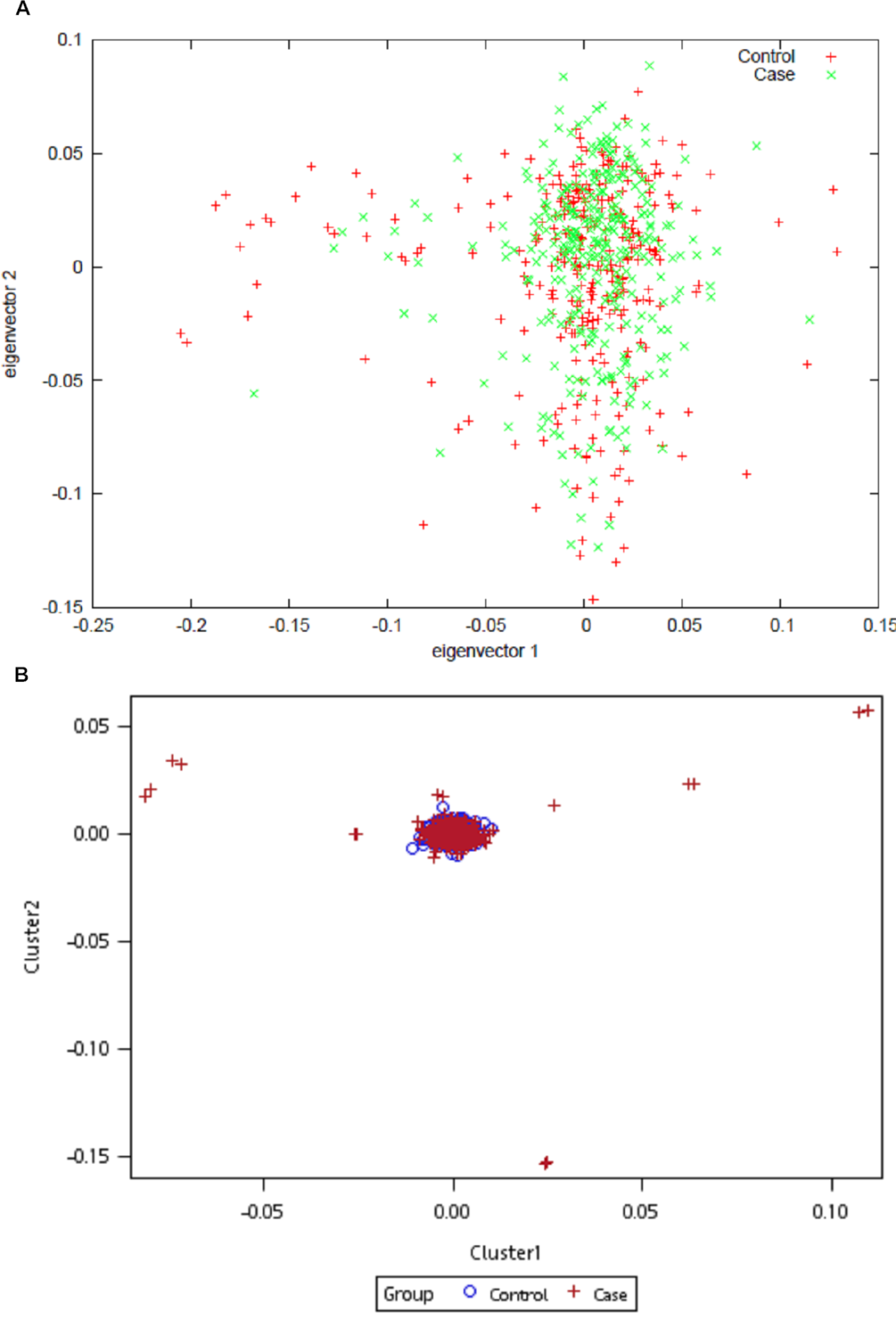 